.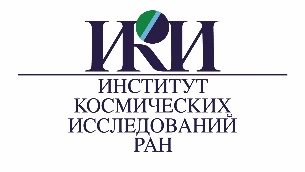 Уважаемые коллеги!Представляем подборку новостей и материалов, упоминающих ИКИ РАН в средствах массовой информации 20.11.2013 — 27.11.2023.Материалы на основе информации на сайте лаборатории солнечной астрономии ИКИ РАН 
и ИСЗФ СО РАН, посвященной солнечной активности, вспышкам на Солнце и геомагнитным бурям, которые наблюдаются в конце ноября — начале декабря 2023 г.21.11.2023 Мир-24 Ученый: Пик солнечной активности наступит в течение года. Магнитных бурь станет больше Оригинальный материал, комментирует Анатолий Петрукович, директор ИКИ РАН25.11.2023 Россия-24 Огромные пятна на Солнце угрожают Земле сильнейшим геомагнитным штормом Оригинальный материал, видео, интервью Сергея Богачева, руководителя лаборатории солнечной астрономии и гелиофизического приборостроения ИКИ РАН25.11.2023 U24.ru На Земле продолжает бушевать магнитная буря25.11.2023 НИАСам Огромные пятна на Солнце угрожают Земле сильнейшим геомагнитным штормом25.11.2023 News.ru Магнитные бури сегодня, 25 ноября: чего ждать до конца месяца25.11.2023 Телекомпания ТВ-21 Магнитная буря накроет Мурманскую область26.11.2023 СуперОмск Омичам в декабре спрогнозировали несколько магнитных бурь26.11.2023 Город55 Омичей в декабре ждут жуткие магнитные бури26.11.2023 AmurLife На Землю обрушилась двухдневная магнитная буря26.11.2023 News.ru Магнитная буря сегодня, 26 ноября: какая мощность, когда будет 
в декабреИ еще 16 сообщений по темеМатериалы по результатам работы III Международной конференции «Наука на МКС», приуроченной к 25-летию станции, которая проходила в ИКИ РАН 20-24 ноября 2023 г.22.11.2023 РИА Новости "Хочет многого". Ученые обсудили "неприличные" эксперименты 
на МКС22.11.2023 Научная Россия ИИ не заменит живой экипаж на орбите. на ВДНХ прошла конференция «Наука на МКС»22.11.2023 Российская газета Новая Российская орбитальная станция со своей парковкой 
и буксирами станет шагом к полетам на Луну и МарсАнонс мероприятий Дня открытых дверей ИКИ РАН, который состоялся в институте 25.11.2023 г.22.11.2023 Управа района Коньково города Москвы Институт космических исследований 
25 ноября проведет День открытых дверей22.11.2023 Коньково Институт космических исследований 25 ноября проведет 
День открытых дверейМатериал, посвященный заключению контракта ранее не известной британской компанией 
на строительство нового телескопа Nyx Alpha на расположенной на Кипре британской военной базе.Предполагается, что телескоп будет использоваться для предотвращения столкновений британских спутников и космических аппаратов с космическим мусором и другими космическими аппаратами.Комментарии дает Натан Эйсмонт, ведущий научный сотрудник отдела космической динамики 
и математической обработки информации ИКИ РАН.23.11.2023 Sputnik Internationak Project Nyx Alpha: What Will UK Do With New Cyprus-Based Space Surveillance Telescope?Материалы на основе интервью Натана Эйсмонта, ведущего научного сотрудника отдела космической динамики и математической обработки информации ИКИ РАН, от 24.11.2023 
для портала «РИА Новости».Интервью посвящено обнаружению учеными проекта Telescope Array очень мощного космического луча, который, по словам Эйсмонта, дает исследователям возможность дальше продвинуться 
в понимании природы таких явлений и окружающего мира.24.11.2023 Российская газета — Наука Ученый РАН Эйсмонт призвал не паниковать из-за обнаружения космического луча24.11.2023 ВГТРК «Звезда» Ученый Эйсмонт допустил опасность для Земли зафиксированного в США космического луча Оригинальный материал, аудио24.11.2023 Первое студенческое агентство Ученый убедил всех не переживать 
из-за появления нового космического луча24.11.2023 РЕН-ТВ В РАН прокомментировали обнаружение учеными США мощнейшего космического луча Оригинальный материал24.11.2023 Аргументы и факты Ученый РАН Эйсмонт призвал не пугаться обнаруженного луча из космоса24.11.2023 Свободная пресса Учёный объяснил, следует ли паниковать из-за обнаружения сверхмощного космического луча24.11.2023 Царь-Град Учёный заявил, что обнаружение сверхмощного космического луча 
– не повод для паники24.11.2023 Московский комсомолец Ученый рассказал, считать ли новый космический луч поводом для паники24.11.2023 РИАМО Астрофизик: обнаруженный космический луч мог прийти с другого направления Оригинальный материал, комментирует Сергей Богачев, руководитель лаборатории солнечной астрономии и гелиофизического приборостроения ИКИ РАНИ еще 5 сообщение по темеМатериал, посвященный открытию в г. Тарусе выставки, посвященной памяти и наследию Вячеслава Щербакова, почетного гражданина Тарусы и одного из основателей Специального конструкторского бюро космического приборостроения ИКИ РАН.25.11.2023 Калужские губернские ведомости В Тарусе проходит выставка памяти Вячеслава ЩербаковаКроме того, ИКИ РАН, проекты и сотрудники Института упоминаются в следующих материалах:25.11.2023 Обзор Марс про запас: Учёный заявил, что Красная планета может стать вторым домом для человечества27.11.2023 Регион 22 В «Русской Арктике» обсудили планы и проекты на полевой сезон следующего годаПресс-релизы пресс-центра ИКИ РАН:21.11.2023 25 ноября 2023 День открытых дверей ИКИ РАН21.11.2023 В ИКИ РАН состоялись выборы директораДайджест будет выложен в разделе «Новости» на сайте ИКИ РАНПресс-центр ИКИ РАНpress@cosmos.ruПолный список материалов Вы можете найти в приложенном PDF-документе.